M3352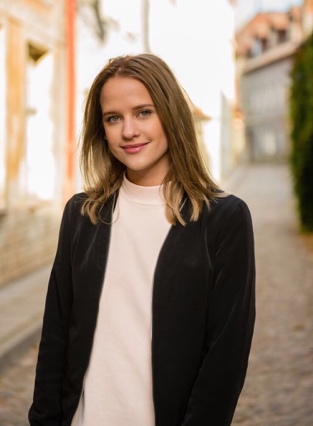 born: 19. December 1997EducationExperience 		     2017	                    July 13	Sony – Background actor2016Languages2014-2017Nesodden High SchoolMedia and communication March 16October 302015January 28                       March 7Music video - klovner i kamp ”Min aller beste venn”Music video - Mats Wawa - Ecuador Music video -  Kappekoff ”Slippin”Music video – Ian Bel ”Cling to hope”Music video - klovner i kamp ”Min aller beste venn”Music video - Mats Wawa - Ecuador Music video -  Kappekoff ”Slippin”Music video – Ian Bel ”Cling to hope”Norwegian Estonian English